        Mazarrón  Voilà,quelques plages de  Mazarron.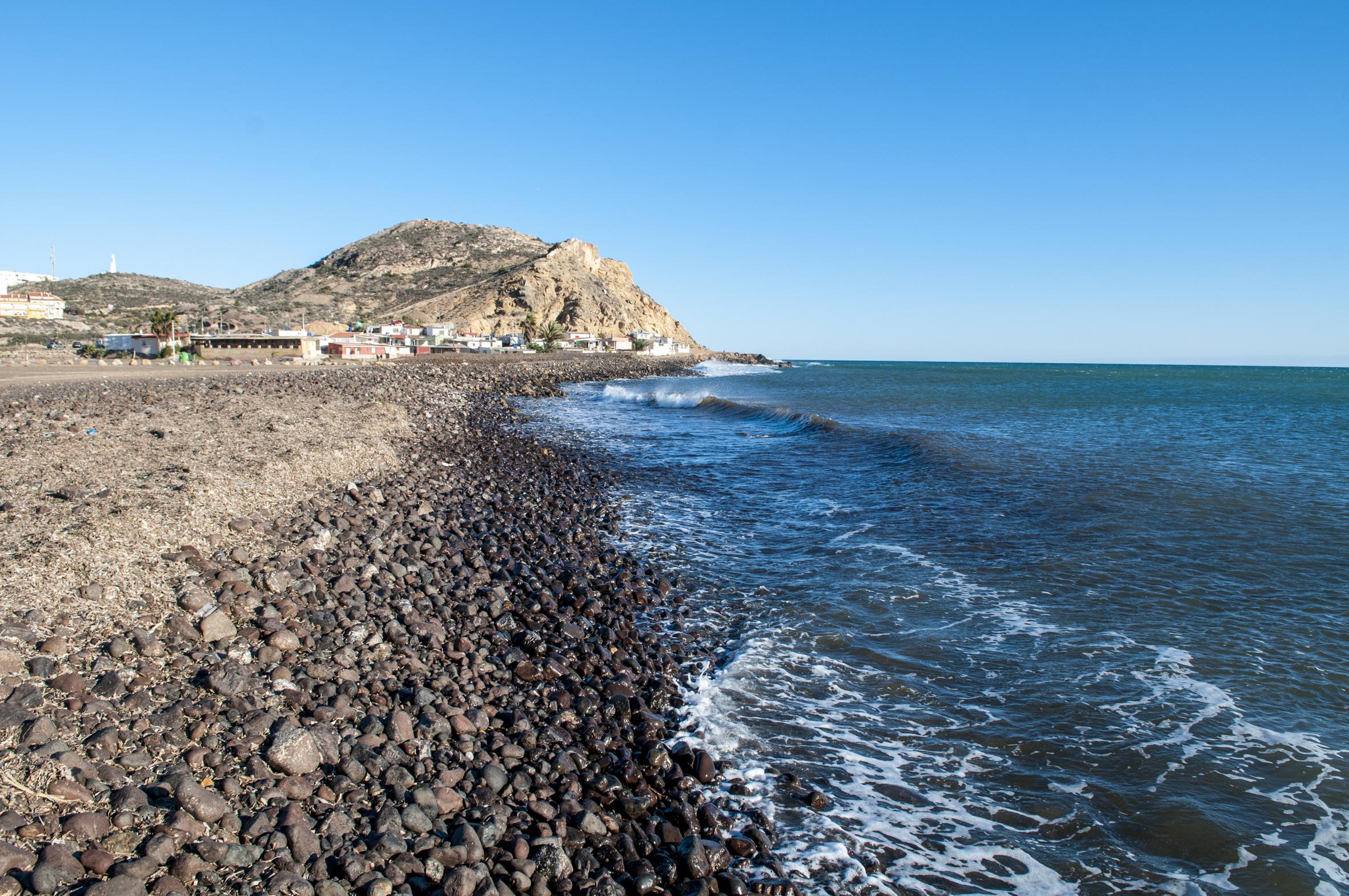           Plages avec des pierres et avec des fossiles.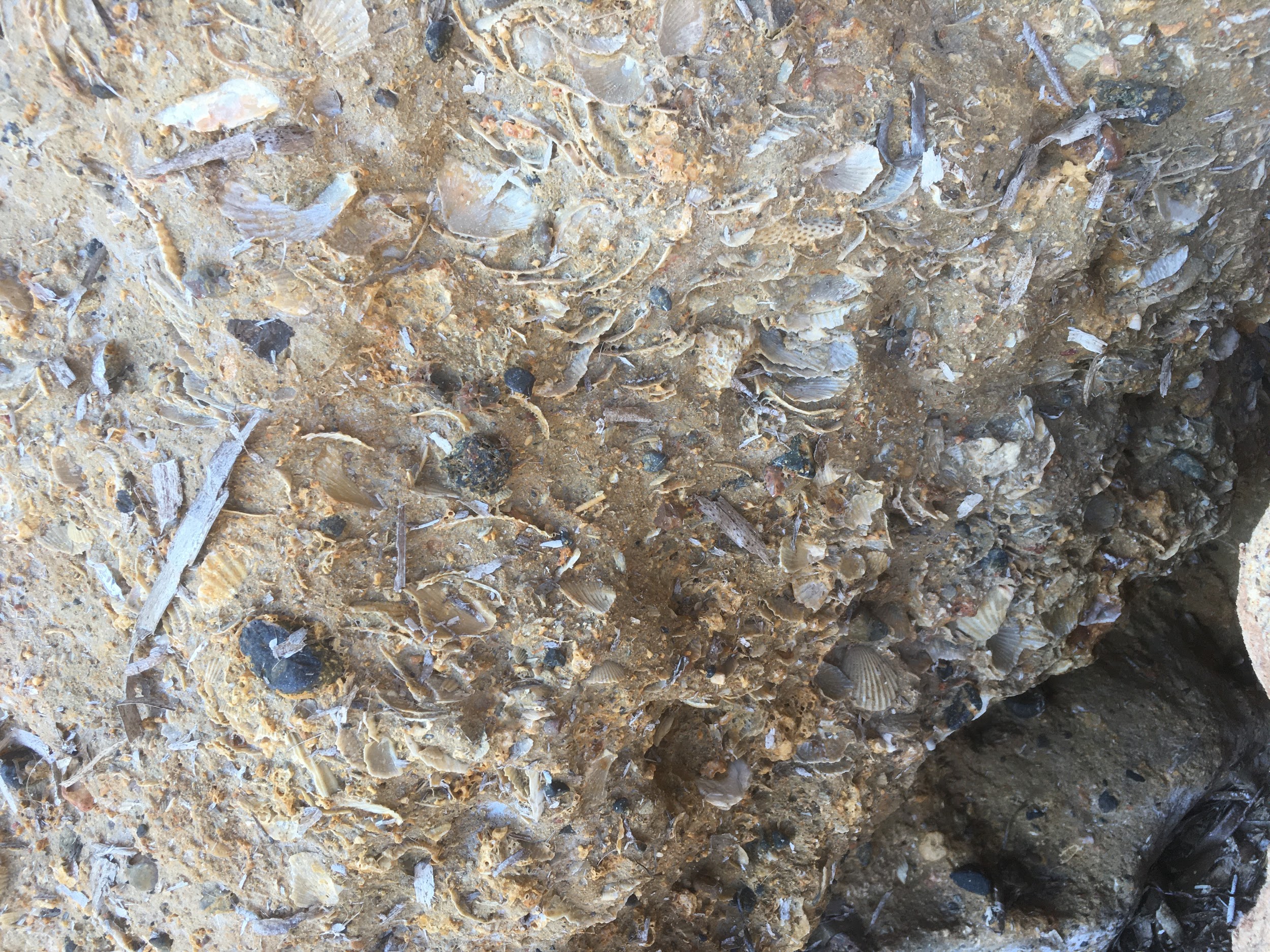     avec de l'eau cristalline.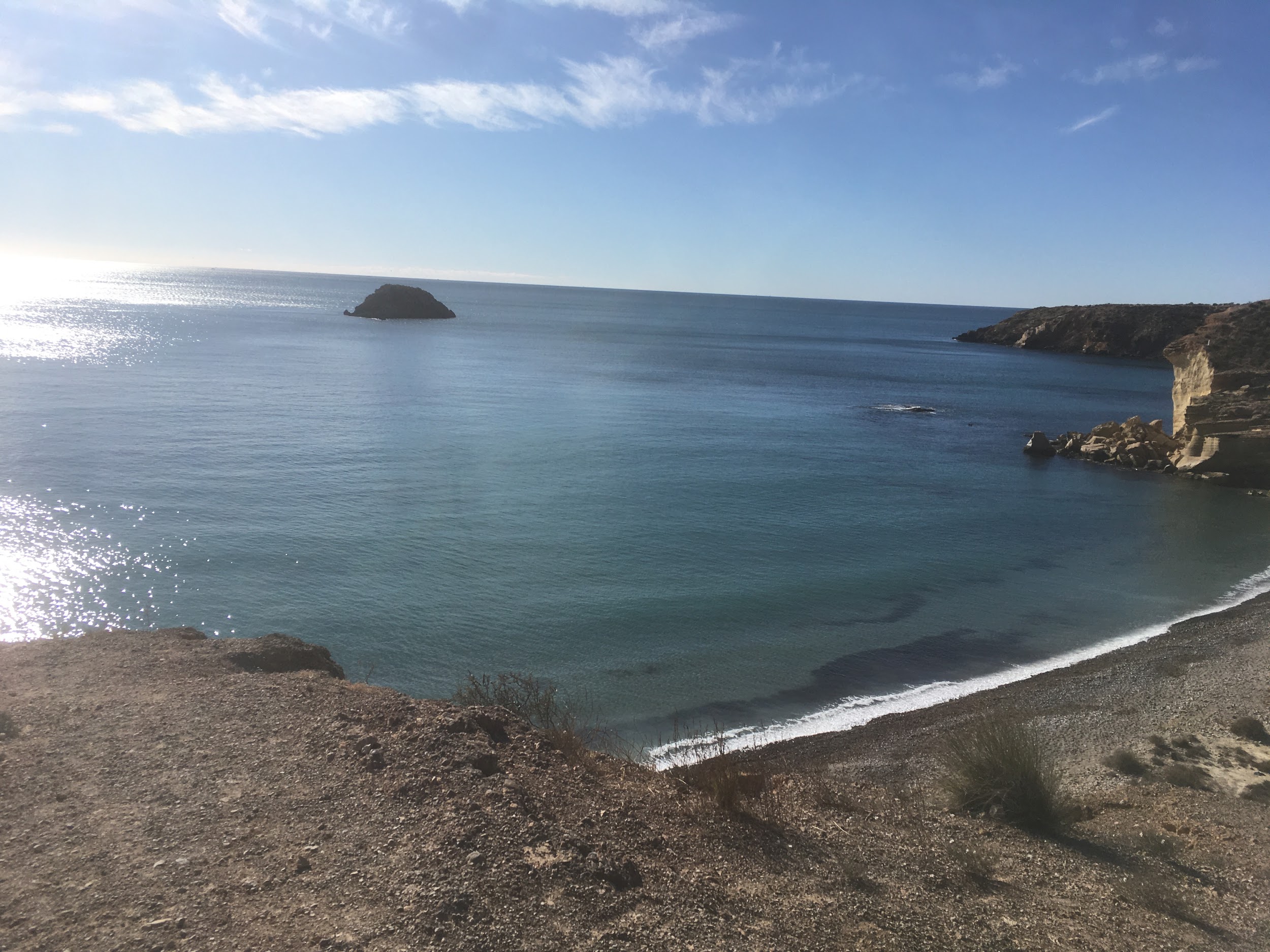  Ces sont les mines   de Mazarrón.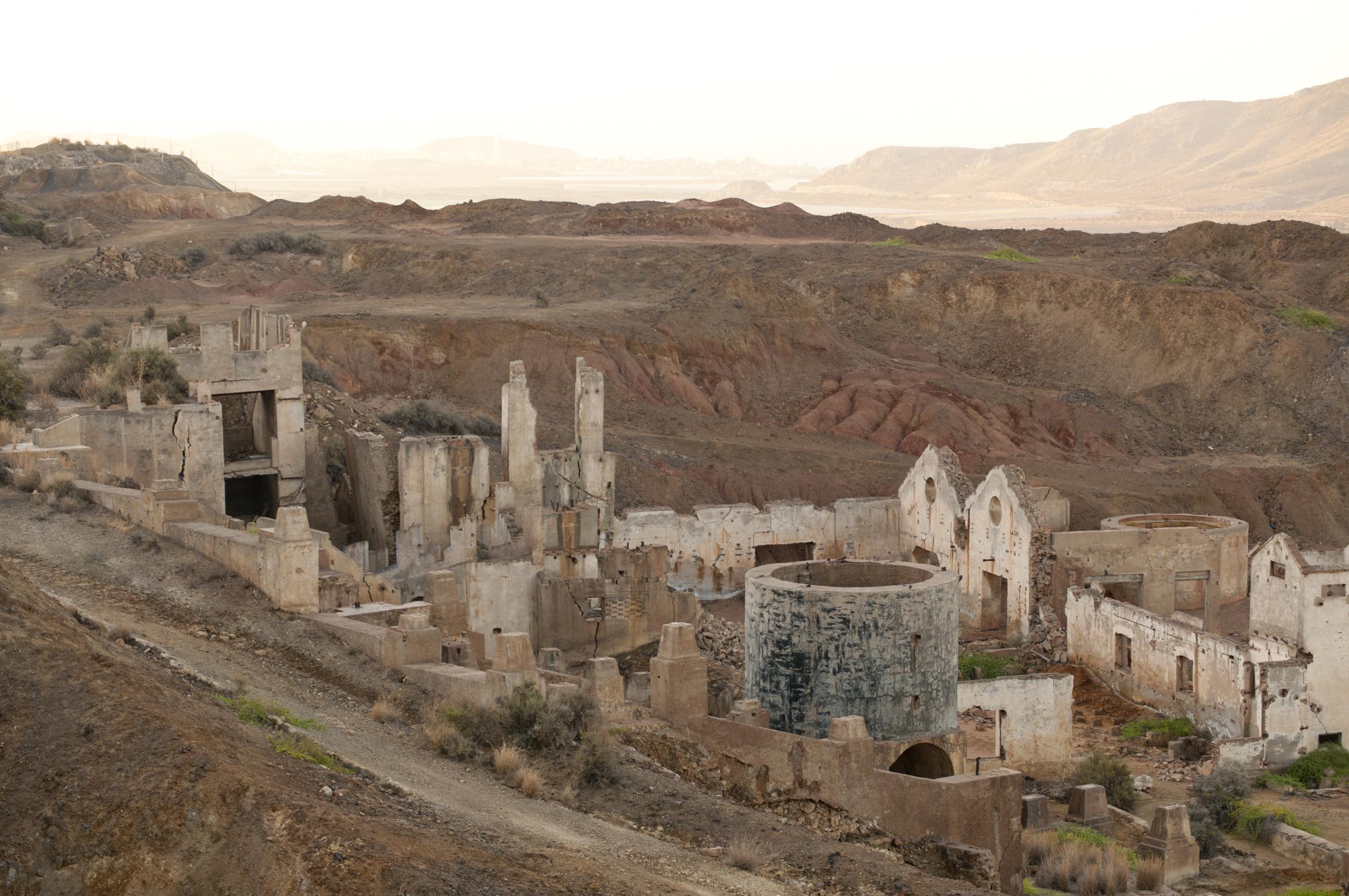 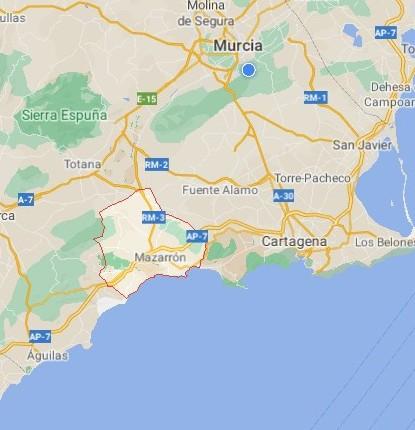 